Universiteit Leiden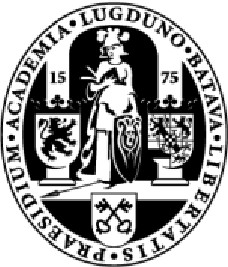 Justice, Equity, Diversity and Inclusion Fund – Application Form	Please send the completed form to divers-inclusief@hum.leidenuniv.nl by 8 December 2022 Please send the completed form to divers-inclusief@hum.leidenuniv.nl by 8 December 2022 Contact detailsContact detailsName of main applicantEmail addressScientific institute / Faculty Bureau / Study ProgrammeProject Team
Please provide name, scientific institute (for staff), study programme (for students)Project summaryProject summaryProject titleSummary of project (max. 100 words)Funding informationFunding informationAmount of funding requestedDetails of any matched funding or contributions in kindDetails of how the funding will be spentGive a detailed breakdown of how you propose to spend the grantPlease note: only 30% of your requested budget can go towards catering costs (drinks/lunch/dinner).Details of how the funding will be spentGive a detailed breakdown of how you propose to spend the grantPlease note: only 30% of your requested budget can go towards catering costs (drinks/lunch/dinner).Project detailsProject detailsWhat are the overall aims of the project? (max. 400 words)Include details of how will this proposal contributes to the Faculty’s D&I priorities outlined in the Work Plan, with a specific emphasis on education and the learning environmentWhat are the overall aims of the project? (max. 400 words)Include details of how will this proposal contributes to the Faculty’s D&I priorities outlined in the Work Plan, with a specific emphasis on education and the learning environmentPlan of execution: Describe how you plan to execute your intended project and provide an outline of the project timeframe (max. 400 words)Plan of execution: Describe how you plan to execute your intended project and provide an outline of the project timeframe (max. 400 words)Impact and expected results: What are the anticipated outcomes and impact of the project? How will you ensure that the impact of the project will be sustained beyond the funding period? (max. 400 words)Impact and expected results: What are the anticipated outcomes and impact of the project? How will you ensure that the impact of the project will be sustained beyond the funding period? (max. 400 words)How will the project contribute to wider change?Include details of how will you share learning and good practice more widely and influence others.How will the project contribute to wider change?Include details of how will you share learning and good practice more widely and influence others.